Networking
CM30078/CM50123Russell Bradford2023/241. PresentationIf I gave you the four bytes
1010000 1101100 1100001 1101110(which are 80, 108, 97, 110 in decimal), what did I mean?Is this the encoding of an integer?If so, signed, unsigned, 2s complement?Least significant byte first or most significant byte first?2. PresentationOr is it floating point number?Or is it a string of four characters?In ASCII? Or some other encoding like EBCDIC, or UTF-8?3. PresentationFrom another point of view:I want to send "Plan" to you. What do I send?If we both use ASCII to encode characters, I might send four bytes 80, 108, 97, 110If we both use EBCDIC to encode characters, I might send four bytes 215, 147, 129, 149If we use some other encoding, it might need more than four bytes4. PresentationWhat do I do if we use different encodings? Perhaps my machine uses ASCII while yours uses EBCDICWhat do I do if I don’t know what encoding you use?5. PresentationThis is the problem of presentationBits are just bits unless they have some agreed-on meaningAnd the agreeing is the difficult partParticularly as some people forget that not everyone uses the same representations for everything6. PresentationThe job of the presentation layer is to ensure that the data at one end of a connection is interpreted in the same way when it reaches the other end of the connectionIt is about preservation of meaningSo if I send you the number 3.14, you get the number 3.14Even if we use different representations of floating point numbers7. PresentationIf I send you the string "cat", you get the string "cat"Even if we use different ways of encoding charactersEven if we are using different programming languages that encode strings in different ways8. PresentationIf I send you a picture containing a particular blue, you get a picture with the same blueEven if we are using different representations of picturesEven if we are using different picture viewersPhotographers get very wound up about this particular problem!Exercise Create a plain text (txt) file on MacOS or Linux, and view that file on Windows using Notepad. What is happening?Addendum May 2018: Microsoft has finally fixed this problem, after only 30 years9. PresentationWe have many ways of encoding dataFor example, how do we encode the letter ’A’? One popular way is to use a 7 bit number, namely 65The American Standard Code for Information Interchange (ASCII) is one standard for encoding letters, digits and various punctuation marksHowever, it is not the only standard and that is precisely the problem10. PresentationWhen the Internet began IBM’s Extended Binary-Coded Decimal Interchange Code (EBCDIC) was still widely usedThe purpose of EBCDIC is the same as ASCII: encoding characters as numbersThe problem is that a file containing the (decimal) byte valueswould be interpreted as “Plan” on an ASCII system, but “” on an EBCDIC systemIn ASCII, the value 108 means the character ’l’In EBCDIC, the value 108 means the character ’%’11. PresentationPhilosophyThe presentation problem is to ensure that we have the same <+(0)-> meaning on any systemWe can easily copy bits from system to system, but our  interpretation of those bits changes from system to systemSo to make our interpretation consistent we might have to  change the bitsBut not only how to change them, but when12. PresentationPhilosophyIf the file 80, 108, 97, 110 is a text file, we must change the values to ensure consistent interpretationIf this is a list of the IQs of four people, we must not change the valuesEverything depends on the final interpretation of the data: this is a subtle point and is why presentation issues are often ignored or incorrectly implemented13. PresentationNote that IP does not address presentation, and leaves it to the application This means that presentation must be addressed by the programmer in their all their applicationsIn the early Internet all the machine were the same, so presentation was not realised to be a problemToday, things are very differentAnd programmers are still forgetting this is an issue14. PresentationThese days most people have more-or-less settled on ASCII as the encoding to use for simple Latin/Roman letters and digitsSo presentation issues are minimal for these kinds of text dataOn the other hand, other character sets (Chinese, Russian, Klingon, etc.) are in the ascendant, with the Universal Coded Character Set (UCS) plus Unicode being the chosen representation15. PresentationUCS/UnicodeUCS (ISO 10646) is a character encoding that uses 31 bits instead of just 7This gives ample room for all the characters in all the written languages in the worldIt is a big table that says “this value represents this character”Unicode takes UCS and adds details like direction of writing (left-to-right or right-to-left or bidirectional), defining alphabetic orders, which are capital letters, and so on16. PresentationUCS/UnicodeUnicode only uses UCS values from 0 to 10FFFFA maximum of  code pointsA code point can denote a character or a character modifier, e.g., a variant or a combining character like an accentFor example, é is a single character, while é is two code points: e followed by a combining character ’2,048 code points are excluded (the surrogate values D800–DFFF for backwards compatability with UTF-16, below), so the number of representable characters (more properly: graphemes) is just 1,112,06417. PresentationUCS/UnicodeAnd then there is the glyph, the visible rendering of the grapheme in some font: é and éCode points can be written as “U+hex”, e.g., U+C2A3 for the index of code point ’£’)18. PresentationUCS/UnicodeBut using 4 bytes per character would not be appreciated by many programmers since it wouldbreak the “one character is one byte” assumption many programs makemake data files four times as large when the original data were encoded in ASCII, andthe zero byte is often conventionally used to mean “end of string” so a value such as (hex) 12 34 00 78 is open to misinterpretation19. PresentationUCS/UnicodeSo some encoding systems are defined: they implement UCS but use differing numbers of bytes to encode the index into its big table of charactersSome systems are backwardly compatible with ASCII in the sense that values 00 to 7f are the same as their ASCII equivalents The simplest method, Unicode Transformation Format 32 (UTF-32, also called UCS-4), simply uses four bytes per character and embeds ASCII in UCS by merely adding three 0 bytes before every ASCII byte20. PresentationUCS/Unicodetiger in ASCII is five bytes: 116 106 103 101 114tiger in UTF-32 is 20 bytes: 0 0 0 116 0 0 0 106 0 0 0 103 0 0 0 101 0 0 0 114 is 0 0 128 1 0 0 134 78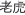 This has the expansion and zero problemsBut is convenient if we are working with individual characters (rather than strings) as 32 bit valuesFor example, indexing into an array of characters is very easy: exactly like indexing into an array of 32-bit integers21. PresentationUCS/UnicodeLess inflationary is UCS-2, that uses two bytes per character and prepends a single 0 byte before each ASCII characterThis only doubles the size of an ASCII fileStill has the zero problem22. PresentationUCS/UnicodeUCS-2 was devised for an earlier 16 bit coding (now called the Basic Multilingual Plane, or BMP), that was soon found to be too small (not enough characters)UCS-2 can’t represent all possible UCS values. Not even all Unicode valuesThus the need for UTF-16 which uses pairs of UCS-2 values to extend the encoding rangeUTF-16 can represent all Unicode values, but at the cost of some complexity23. PresentationUCS/UnicodeIt uses pairs of 16 bit values in the range D800 to DFFF (surrogate pairs) to encode the extended valuesGiven a pair of surrogate values  in the range D800-DBFF and  in the range DC00-DFFFGet 10 high bits from Get 10 low bits from Concatenate these bits to get a 20 bit valueAdd hex 10000 to get the UCS valueExercise Compare this to byte stuffing24. PresentationUCS/UnicodeThe surrogate values (and which is high and low) can easily be identified in a byte stream: important if you are dipping into the middle of a stringIt does punch a hole in Unicode from D800 to DFFF that can’t be used as charactersThe Unicode consortium guarantees never to allocate characters in that rangeUTF-16 is quite popular in use, e.g., Java, C# and various versions of the Windows OS use it for their internal representations of strings25. PresentationUCS/UnicodeThe most important representation, UTF-8, represents all ASCII (7 bit) values as themselves while still being able to represent the full UCS rangeUCS values 00000000 to 0000007F are encoded as single bytes 00 to 7f. Thus an ASCII file is a valid UTF-8 fileSo, for example, the byte 3F in UTF-8-encoded a file encodes for UCS index 0000003FUCS values 00000080 to 000007FF become two bytes 110xxxxx 10xxxxxx. The last 11 bits from the UCS values are copied across26. PresentationUCS/UnicodeSo ’£’, UCS 000000A3, binarybecomes 11000010 10100011 (C2A3), sinceAnd thus the two bytes C2A3 in a file encode the UCS index 000000A327. PresentationUCS/UnicodeGenerally we can encode:
 
28. PresentationUCS/UnicodeThis table is more than UTF-8 requiresThe UTF-8 encoding is only defined for values up 10FFFF, for compatibility with Unicode and UTF-16So only the first four rows of the table29. PresentationUCS/Unicode30. PresentationUCS/UnicodeA full 31-bit range would require up to 6 bytes to encodeUnicode will need at most four (and so will fit in a 32 bit int)Most common characters only require three or fewer; a majority in use need two or fewerAnd ASCII values only require one byteAn ASCII file is already a UTF-8 file and there is no expansion of data when regarding it as UCS31. PresentationUCS/UnicodeASCII values represent themselvesNo ASCII character appears as a sub-part of any other characterThe convention of using 0 as end of string still worksThe length of each non-ASCII character is given by the number of leading 1 bitsWhen dipping at random into a UTF-8 encoded file it is easy to find the start of the next character: just search until you find a byte starting with bits 0 or 11In the same way, if a byte is lost (e.g., discarded as corrupt) it is easy to re-synchroniseAll UCS values can be encodedThe comparison order of UCS is preserved32. PresentationUCS/UnicodeUTF-16 does not preserve UCS comparison orderboth UTF-8 and UTF-16 need up to four bytes to represent Unicode valuesUTF-8 is byte order independentUTF-16 comes in big (UTF-16BE) and little endian (UTF-16LE) variants as well as plain UTF-16, when files can employ a special byte order mark (BOM, U+FEFF) at their start to establish orderUTF-32 is big endian33. PresentationUCS/UnicodeUTF-8 is more efficient on Western character sets; UTF-16 is more efficient on Asian character sets (note that most computer code is written in ASCII)As they are variable length encodings, neither UTF-8 nor UTF-16 allow indexing directly into a stringThe advantages of UTF-8 are such that UTF-16 should be retired, but this may take some time34. PresentationUCS/UnicodeExercise Have a look at how (or if) your favourite programming language supports UCS or Unicode. E.g., C programmers have wchar_tExercise A typical programming language has variables syntax that “start with a letter, then letters and digits”. How would this work in Unicode?Exercise Read about the Punycode encodingExercise Unicode is split into 17 planes. Read about thisUCS range (hex)Encoding (binary)00000000-0000007F0xxxxxxx00000080-000007FF110xxxxx 10xxxxxx00000800-0000FFFF1110xxxx 10xxxxxx 10xxxxxx00010000-001FFFFF11110xxx 10xxxxxx 10xxxxxx 10xxxxxx00200000-03FFFFFF111110xx 10xxxxxx 10xxxxxx 10xxxxxx 10xxxxxx04000000-7FFFFFFF1111110x 10xxxxxx 10xxxxxx 10xxxxxx 10xxxxxx 10xxxxxxUnicode range (hex)Encoding (binary)00000000-0000007F0xxxxxxx00000080-000007FF110xxxxx 10xxxxxx00000800-0000FFFF1110xxxx 10xxxxxx 10xxxxxx00010000-0010FFFF11110xxx 10xxxxxx 10xxxxxx 10xxxxxx